Monday 11th January 2020.                             Sidney the Spider’s Shed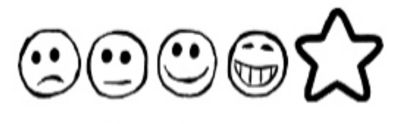 Can I use my own ideas to write labels?Can I use my sounds to spell my words?Can I complete the sentences?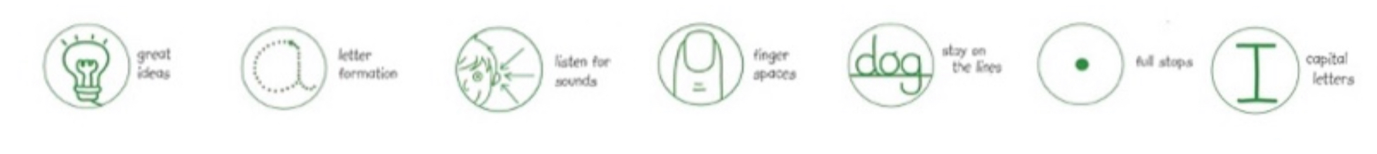 Drawing of the shed with labelsI could hide in a ______________________________________________I could hide in a ______________________________________________I could hide under a ___________________________________________I could hide on top of__________________________________________I could hide next to____________________________________________